Załącznik nr 3a  do SIWZ – wzór formularza ofertyO F E R T ADla  części I zamówieniaBudowa sieci komputerowej, dostawa, montaż, uruchomieniesprzętu komputerowego, programów multimedialnych.Ja niżej podpisany, działając w imieniu i na rzecz:Pełna nazwa wykonawcy:.....................................................................................................................................................Z siedzibą: ………………………………………………………………………………...…….NIP: ………………………………… 	REGON:…………………………….TEL. ………………………………… 	e-mail: ……………………………………………..adres do korespondencji: ……………………………………………………………..………...Wykonawca jest przedsiębiorcą*□  mikro/małym/średnim	□ dużym	*- zaznaczyć właściweW odpowiedzi na ogłoszenie o przetargu nieograniczonym oferujemy wykonanie dostawy w ramach zadania „Dostawa wyposażenia szkolnego w ramach projektu p.n. „Cyfrowa przyszłość w Szkole Podstawowej w Wiewcu i Zamościu” - Część I zamówienia -  Budowa sieci komputerowej, dostawa, montaż, uruchomienie sprzętu komputerowego, programów objętej przedmiotem zamówienia, zgodnie z opisem zawartym w Specyfikacji Istotnych Warunków Zamówienia składam niniejszą ofertę:Szkoła Podstawowa w Wiewcu:								Szkoła Podstawowa w Zamościu:								  termin realizacji zamówienia do 30 kalendarzowych dni od daty udzielenia   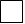        zamówienia tj. od dnia zawarcia umowy      termin realizacji zmówienia do 20 kalendarzowych dni od daty udzielenia         zamówienia tj. od dnia zawarcia umowyPrzy oferowanym terminie realizacji zamówienia w ramce proszę postawić Xoświadczamy, że zobowiązujemy się zrealizować dostawę przedmiotu zamówienia       dostawa skonsolidowana- w jednym terminie (w tym samym dniu) w jednej dostawie      dostawa nie skonsolidowania -w kilku terminach w kilku dostawach i w różnych            dniach Przy oferowanym sposobie dostawy w ramce proszę postawić XW załączeniu do niniejszej oferty uzupełnione załączniki (sporządzone na podstawie załączników do SIWZ)…………...........................................................................…………...........................................................................…………...........................................................................…………...........................................................................…………...........................................................................…………...........................................................................…………...........................................................................…………...........................................................................Informujemy , że wybór niniejszej oferty nie będzie prowadził do powstania 
u Zamawiającego obowiązku podatkowego na podstawie ustawy z dnia 11 marca 2004 r o podatku od towaru i usług ( Dz.u.2018 poz. 2174 ze zm.)  Uwaga: Jeżeli wybór oferty będzie prowadzić na podstawie ustawy z dnia 11 marca 2004 r o podatku od towaru i usług ( Dz.u.2018 poz. 2174 ze zm.) do powstania u Zamawiającego obowiązku podatkowego  należy przedłożyć wykaz zawierający nazwę (rodzaj) towaru, usługi , których dostawa lub świadczenie będzie prowadzić do jego powstania oraz ich wartość bez kwoty podatku.Za termin wykonania przedmiotu umowy przyjmuje się datę podpisania protokołu odbioru końcowego zadania. Akceptujemy warunki płatności określone w projekcie umowy.Oświadczamy, że zapoznaliśmy się ze specyfikacją istotnych warunków zamówienia(SIWZ) wraz z załączonymi do niej dokumentami oraz zdobyliśmy wszelkie konieczne informacje potrzebne do właściwego przygotowania oferty. Przyjmujemy przekazane dokumenty bez zastrzeżeń i zobowiązujemy się do wykonania całości przedmiotu zamówienia zgodnie z warunkami w nich zawartymiOświadczamy, że uważamy  się za związanych z niniejszą ofertą na czas wskazany 
w SIWZ.Oświadczamy, że projekt umowy ( Załącznik SIWZ) został przez nas zaakceptowany
 i zobowiązujemy się w przypadku wyboru naszej oferty do zawarcia umowy na wymienionych w niej warunkach w miejscu i terminie wyznaczonym przez ZamawiającegoOświadczam,	iż	poniższe	części	zamówienia	zamierzam	powierzyć	następującym podwykonawcom:Nazwa części zamówienia ………………………………………………………………….Nazwa podwykonawcy………………………………………………………………….……Nazwa części zamówienia ………………………………………………………………….Nazwa podwykonawcy…………………………………………………….…………….……Oświadczam, że wypełniłem obowiązki informacyjne przewidziane w art. 13 lub art. 14 RODO tj. rozporządzenia Parlamentu Europejskiego i Rady (UE) 2016/679 z dnia 27 kwietnia 2016 r. w sprawie ochrony osób fizycznych w związku z przetwarzaniem danych osobowych i w sprawie swobodnego przepływu takich danych oraz uchylenia dyrektywy 95/46/WE (ogólne rozporządzenie o ochronie danych) (Dz. Urz. UE L 119 z 04.05.2016, str. 1) wobec osób fizycznych, od których dane osobowe bezpośrednio lub pośrednio pozyskałem w celu ubiegania się o udzielenie zamówienia publicznego w niniejszym postępowaniu. W przypadku gdy wykonawca nie przekazuje danych osobowych innych niż bezpośrednio jego dotyczących lub zachodzi wyłączenie stosowania obowiązku informacyjnego, stosownie do art. 13 ust. 4 lub art. 14 ust. 5 RODO treści oświadczenia wykonawca nie składa (usunięcie treści oświadczenia przez jego wykreślenie)Pełnomocnik w przypadku składania oferty wspólnej (jeżeli dotyczy):Nazwisko, imię …………………………………………………………………………………….. Załącznikami do niniejszego formularza stanowiącymi integralną część oferty są:1. ……………………………………………………………………………………..2. …………………………………………………………….………………………..3………………………………………………………………………………………........................................, dnia ........................                        miejscowość 		        data    ................................................................Pieczęcie i podpisy Wykonawcy / Osób           Uprawnionych* - niewłaściwe skreślićLp.Element przedmiotu zamówieniaInformacje szczegółowe o oferowanym sprzęcie i oprogramowaniu (wypełnia oferent)IlośćCena jednostkowa bruttoWartość brutto1Komputer dla ucznia i nauczycielaProducent i model komputera………………………………………………………..Producent i model procesora………………………………………………..…Producent, nazwa i numer katalogowy (part number) systemu operacyjnego…………………………………………………………Nazwa i wersja oprogramowania zabezpieczającego…………………………………………………...Producent, nazwa i numer katalogowy (part number) programu biurowego…………………………………………………………142LaptopProducent i model komputera………………………………………………………..Producent i model procesora………………………………………………..…Producent, nazwa i numer katalogowy (part number) systemu operacyjnego…………………………………………………………Nazwa i wersja oprogramowania zabezpieczającego…………………………………………………...Producent, nazwa i numer katalogowy (part number) programu biurowego…………………………………………………………13Monitor interaktywny dotykowyProducent i model ……………………………………………………..24WizualizerProducent i model ……………………………………………………..15Urządzenie wielofunkcyjneProducent i model ……………………………………………………..16Dysk zewnętrznyProducent i model ……………………………………………………..17Wskaźnik laserowyProducent I model ……………………………………………………..28Listwa antyprzepięciowaProducent i model ……………………………………………………..19Osprzęt instalacyjny niezbędny do wykonania modernizacji pracowni________________________________110Program do nauki matematyki – Typ IProducent I nazwa ……………………………………………………..111Program do nauki matematyki – Typ IIProducent I nazwa ……………………………………………………..912Program do nauki matematyki – Typ IIIProducent I nazwa ……………………………………………………..913Program do nauki matematyki – Typ IVProducent I nazwa ……………………………………………………..214Program do nauki matematyki – Typ VProducent I nazwa ……………………………………………………..115Program do nauki matematyki – Typ VIProducent i nazwa ……………………………………………………..116Program klasy Total securityNazwa i wersja …………………………………………………...1217Szafa/ wózek na 10 laptopówProducent I model ……………………………………………………..118Program filtrującyProducent  i nazwa ……………………………………………………..819Program dla uczniów ze specjalnymi potrzebami edukacyjnymi – 3 częściProducent i  nazwa ……………………………………………………..120Zestaw programów multimedialnych interaktywnych – Typ IProducent i nazwa Program 1:…………………………………………………………….Program 2:…………………………………………………………….Program 3:…………………………………………………………….Program 4:…………………………………………………………….Program 5:…………………………………………………………….Program 6:…………………………………………………………….Program 7:…………………………………………………………….Program 8:…………………………………………………………….Program 9:…………………………………………………………….121Zestaw programów multimedialnych interaktywnych – Typ IIProducent I nazwa ……………………………………………………..322Program graficzny – Typ IProducent I nazwa ……………………………………………………..123Program graficzny – Typ IIProducent I nazwa ……………………………………………………..124Program do tworzenia stron wwwProducent I nazwa ……………………………………………………..125Program do OCRProducent I nazwa ……………………………………………………..126Obiektowe środowisko programistyczne – licencja na 15 stanowiskProducent I nazwa ……………………………………………………..127Program do projektowania schematów blokowych – 15 licencjiProducent I nazwa ……………………………………………………..128Program do nauki informatykiProducent I nazwa ……………………………………………………..229Dostęp do portali z ebookami i audiobookamiNazwa portalu z eBookami……………………………………………………..Nazwa portalu z Audiobookami……………………………………………………..130Monitor interaktywnyProducent i model………………………………………………………….131PendriveProducent i model…………………………………………………………..932Oprogramowanie  biuroweProducent i nazwa………………………………………………………….19Lp.Element przedmiotu zamówieniaInformacje szczegółowe o oferowanym sprzęcie i oprogramowaniu (wypełnia oferent)IlośćCena jednostkowa bruttoWartość brutto1Drukarka laserowaProducent i model ………………………………………………………..12Tablica interaktywnaProducent I model ……………………………………………………..13UPSProducent I model ……………………………………………………..14Urządzenie wielofunkcyjneProducent I model ……………………………………………………..15PendriveProducent i model ……………………………………………………..96Dysk zewnętrznyProducent i nazwa ……………………………………………………..17Komputer stacjonarny(Komputer + monitor)Producent i model komputera………………………………………………………..Producent i model procesora………………………………………………..…Producent, nazwa i numer katalogowy (part number) systemu operacyjnego…………………………………………………………Nazwa i wersja oprogramowania zabezpieczającego……………………………………………………Producent, nazwa i numer katalogowy (part number) programu biurowego…………………………………………………………Producent i model monitora:…………………………………………………………..188Komputer AIOProducent i model komputera………………………………………………………..Producent i model procesora………………………………………………..…Producent, nazwa i numer katalogowy (part number) systemu operacyjnego…………………………………………………………Nazwa i wersja oprogramowania zabezpieczającego…………………………………………………...Producent, nazwa i numer katalogowy (part number) programu biurowego…………………………………………………………59Laptop – Typ IIProducent i model komputera………………………………………………………..Producent i model procesora………………………………………………..…Producent, nazwa i numer katalogowy (part number) systemu operacyjnego…………………………………………………………Nazwa i wersja oprogramowania zabezpieczającego……………………………………………………Producent, nazwa i numer katalogowy (part number) programu biurowego…………………………………………………………210Monitor interaktywny – Typ IIProducent I model ……………………………………………………..111Osprzęt instalacyjny niezbędny do wykonania modernizacji pracowni________________________________112Komputer dla ucznia i nauczycielaProducent i model komputera………………………………………………………..Producent i model procesora………………………………………………..…Producent, nazwa i numer katalogowy (part number) systemu operacyjnego…………………………………………………………Nazwa i wersja oprogramowania zabezpieczającego……………………………………………………Producent, nazwa i numer katalogowy (part number) programu biurowego…………………………………………………………913LaminatorProducent i model …………………………………………………………114Kserokopiarka Producent i model ……………………………………………………..115AparatProducent I model ……………………………………………………..116Lampa do aparatuProducent I model ……………………………………………………..117Obiektyw Producent I model ……………………………………………………..118Obiekty w macroProducent I model ……………………………………………………..119Filtr na obiektywProducent I model ……………………………………………………..120Torba na aparatProducent I model ……………………………………………………..121StatywProducent I model ……………………………………………………..122BateriaProducent I model ……………………………………………………..123Karta pamięciProducent i model ……………………………………………………..324NiszczarkaProducent I model ……………………………………………………..225Mobilna szafla na laptopyProducent I model………………………………………………………226Oprogramowanie biurowe Producent I nazwa oprogramowania527Przenośny głośnikProducent I model………………………………………………………….1